「労働災害防止対策にかかる取組状況」調査票　令和　　　年　　　月　　　日※「実施している」、「実施していない」のいずれかの□に✔に入れて、保存したファイルを管轄の監督署あてにメール送信又は印刷のうえ、郵送願います。調査票に記載されている各種「ガイドライン等」は厚生労働省のホームページからダウンロード出来ます。また、次の「ＱＲコード」から確認できます。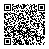 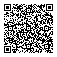 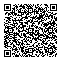 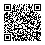 ※ＱＲコードは株式会社デンソーウェーブの登録商標です。必要な産業保健サービスとは、以下のもの等を指します。・労働安全衛生法の健康診断結果に基づく保健指導・健康診断で所見が認められた者や要治療者など治療・服薬・就業上の配慮等の健康管理上の措置が必要な者に対する指導、支援、相談・睡眠、喫煙、飲酒等に関する健康的な生活に向けた教育や相談・メンタルヘルス対策（ストレスチェックの実施、相談体制の整備、職場環境改善等）・高年齢労働者の身体能力の低下を踏まえた転倒等の予防対策・がん、精神障害等の病気を抱える労働者の治療と仕事の両立支援・女性の健康課題（更年期障害、月経関連の症状、疾病等）に対する配慮、支援・化学物質等の有害物を取り扱う者に対する健康診断等の健康管理・テレワークの増加等に伴う事業場以外の場所で就業する者に対する相談対応等の健康管理支援健康管理建設業におけるリスクアセスメントについて・KYシートによる、いわゆるリスクKYは含みません。事業場名　称事業場名　称業　種労働者数労働者数アア転倒災害対策（ハード・ソフト両面からの対策）の取組を行っていますか。転倒災害対策（ハード・ソフト両面からの対策）の取組を行っていますか。転倒災害対策（ハード・ソフト両面からの対策）の取組を行っていますか。実施している実施している実施していない実施していないイイ「高年齢労働者の安全と健康確保のためのガイドライン」※１に基づく高年齢労働者の安全衛生確保の取組を行っていますか。「高年齢労働者の安全と健康確保のためのガイドライン」※１に基づく高年齢労働者の安全衛生確保の取組を行っていますか。「高年齢労働者の安全と健康確保のためのガイドライン」※１に基づく高年齢労働者の安全衛生確保の取組を行っていますか。実施している実施している実施していない実施していないウウ熱中症災害防止のために暑さ指数（WBGT値）を把握していますか熱中症災害防止のために暑さ指数（WBGT値）を把握していますか熱中症災害防止のために暑さ指数（WBGT値）を把握していますか実施している実施している実施していない実施していないエエ必要な産業保健サービスを提供していますか。（裏面参照）必要な産業保健サービスを提供していますか。（裏面参照）必要な産業保健サービスを提供していますか。（裏面参照）実施している実施している実施していない実施していない業種別　　（該当業種のみ回答）オ製造業の事業場で、機械による「はさまれ巻き込まれ」防止対策に取組を実施していますか。製造業の事業場で、機械による「はさまれ巻き込まれ」防止対策に取組を実施していますか。製造業の事業場で、機械による「はさまれ巻き込まれ」防止対策に取組を実施していますか。実施している実施している実施していない実施していない業種別　　（該当業種のみ回答）カ建設業の事業場で、墜落・転落災害の防止に関するリスクアセスメントの取組を実施していますか。（裏面参照）建設業の事業場で、墜落・転落災害の防止に関するリスクアセスメントの取組を実施していますか。（裏面参照）建設業の事業場で、墜落・転落災害の防止に関するリスクアセスメントの取組を実施していますか。（裏面参照）実施している実施している実施していない実施していない業種別　　（該当業種のみ回答）キ陸上貨物運送業等の事業場（荷主となる事業場を含む。）で、「陸上貨物運送事業における荷役作業の安全対策ガイドライン」※２に基づく措置を実施していますか。陸上貨物運送業等の事業場（荷主となる事業場を含む。）で、「陸上貨物運送事業における荷役作業の安全対策ガイドライン」※２に基づく措置を実施していますか。陸上貨物運送業等の事業場（荷主となる事業場を含む。）で、「陸上貨物運送事業における荷役作業の安全対策ガイドライン」※２に基づく措置を実施していますか。実施している実施している実施していない実施していない業種別　　（該当業種のみ回答）ク林業の事業場で、「チェーンソーによる伐木等作業の安全に関するガイドライン」※３に基づく措置を実施していますか。林業の事業場で、「チェーンソーによる伐木等作業の安全に関するガイドライン」※３に基づく措置を実施していますか。林業の事業場で、「チェーンソーによる伐木等作業の安全に関するガイドライン」※３に基づく措置を実施していますか。実施している実施している実施していない実施していない業種別　　（該当業種のみ回答）ケ卸売業・小売業の事業場で、正社員以外（パート・アルバイト等）の安全衛生教育を行っていますか。卸売業・小売業の事業場で、正社員以外（パート・アルバイト等）の安全衛生教育を行っていますか。卸売業・小売業の事業場で、正社員以外（パート・アルバイト等）の安全衛生教育を行っていますか。実施している実施している実施していない実施していない業種別　　（該当業種のみ回答）コ医療・福祉の事業場で、正社員以外（パート・アルバイト等）の安全衛生教育を行っていますか。医療・福祉の事業場で、正社員以外（パート・アルバイト等）の安全衛生教育を行っていますか。医療・福祉の事業場で、正社員以外（パート・アルバイト等）の安全衛生教育を行っていますか。実施している実施している実施していない実施していない業種別　　（該当業種のみ回答）サ医療・福祉の事業場で、介護・看護作業において、「ノーリフトケア」を導入していますか。医療・福祉の事業場で、介護・看護作業において、「ノーリフトケア」を導入していますか。医療・福祉の事業場で、介護・看護作業において、「ノーリフトケア」を導入していますか。実施している実施している実施していない実施していない化学物質シ危険性又は有害性が把握されている化学物質※４について、リスクアセスメントを行っていますか危険性又は有害性が把握されている化学物質※４について、リスクアセスメントを行っていますか危険性又は有害性が把握されている化学物質※４について、リスクアセスメントを行っていますか実施している実施している実施していない実施していない化学物質スリスクアセスメント結果に基づいて、労働者の危険又は健康障害を防止するため必要な措置を実施していますか。リスクアセスメント結果に基づいて、労働者の危険又は健康障害を防止するため必要な措置を実施していますか。リスクアセスメント結果に基づいて、労働者の危険又は健康障害を防止するため必要な措置を実施していますか。実施している実施している実施していない実施していない外国人セ外国人労働者に、母国語に翻訳された教材、視聴覚教材を用いるなど分かりやすい方法で災害防止の教育を行っていますか。外国人労働者に、母国語に翻訳された教材、視聴覚教材を用いるなど分かりやすい方法で災害防止の教育を行っていますか。外国人労働者に、母国語に翻訳された教材、視聴覚教材を用いるなど分かりやすい方法で災害防止の教育を行っていますか。実施している実施している実施していない実施していない安全衛生関係リーフレット等一覧検索